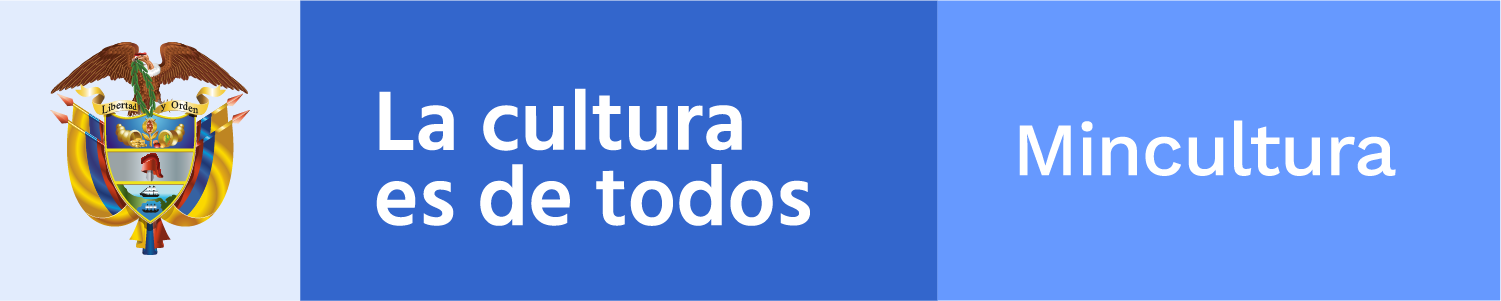 ________________________________________________________
Claqueta / toma 855Boletín electrónico semanal para el sector cinematográfico, 28 de diciembre de 2018
Ministerio de Cultura de Colombia - Dirección de CinematografíaSi desea comunicarse con el Boletín Claqueta escriba a cine@mincultura.gov.co
Síganos en twitter: @elcinequesomos________________________________________________________En acciónENTRE NOSOTROS,  EL PASEO 5En la última semana de 2018 se registraron dos nuevos estrenos en el cine nacional: El paseo 5 de Mario Ribero, y Entre nosotros  de Laura Riaño Avendaño.La primera se estrenó el 25 de diciembre, y tiene como protagonistas a un grupo de empleados del Banco Central Obrero, que un día se convierten en héroes al evitar un atraco a la entidad. Su recompensa: un paseo a Melgar con todos los gastos pagos. En este viaje se van revelando alegrías, tristezas y sentimientos que se manifiestan más fácil con unos tragos en la cabeza, cada uno de los integrantes del equipo lo hace a su manera: Jorge el “Cucho”; Silvia, “el ser de luz”; John el “galán de vereda”; “La rica y apretadita” es Flor; Manuela “La fitness”; Álvaro “el salte aquí”; Fercho el caleño y por último la “Jefa” Alicia, gerente de la sucursal. Por su parte Entre Nosotros se estrenó ayer 27 de diciembre en salas de Cinepolis, en Bogotá, y en enero estará en diferentes salas del país.Sinopsis. Luciana y Samuel conforman una pareja joven, exitosa y estable. Tras el ascenso de ella en la editorial, Samuel organiza una reunión en su honor, a la que invita familiares y amigos; durante el encuentro sucede una serie de eventos molestos y violentos que provocan serias confrontaciones entre los anfitriones y los asistentes, que ponen al descubierto varios problemas familiares.______________________________________________________Adónde van las películasCINEMATOGRAFÍAS IBEROAMERICANASEl Festival de Málaga mantiene abierta la inscripción para su 22 edición, que tendrá lugar del 15 al 24 de marzo de 2019. La competición oficial está dirigida a largometrajes iberoamericanos tanto en Sección Oficial como en Zonazine. Las producciones latinoamericanas también concursan en la sección de cortometrajes documentales, mientras que la categoría de cortometrajes de ficción o animación está restringida a producción española, divididos en: cortometrajes de ficción sección oficial, cortometrajes Málaga sección oficial y cortometrajes Animazine sección oficial. El plazo de inscripción estará abierto hasta el 15 de enero de 2019 en las categorías de ficción.Vea más ______________________________________________________PizarrónNOVEDADES DE LA INDUSTRIA DEL CINE EN LA REGIÓNPUERTO FICCI, el apartado de industria del Festival Internacional de Cine de Cartagena de Indias, un espacio para quienes desde sus diversos oficios dentro de la industria audiovisual  buscan un lugar para intercambiar, diversificar y nutrir sus proyectos, se llevará a cabo del 6 al 11 de marzo de 2019, en el marco del FICCI 59; allí convergen las ideas alrededor del quehacer cinematográfico y audiovisual, y sobre todo el espíritu de aunar esfuerzos para fomentar y potenciar la industria de la región. Convoca a los estudios, las distribuidoras independientes, empresas proveedoras de productos, servicios y tecnología, las grandes cadenas de cines y los cines independientes.Vea másZONA DE INDUSTRIA DE FESTIVAL DE MÁLAGALa segunda edición de MAFIZ (Málaga Festival Industry Zone), que tiene como objetivo favorecer la difusión y promoción de la cinematografía Iberoamericana, se realizará del 18 al 22 de marzo de 2019 en el marco del Festival de Málaga. Se realizarán seis eventos diseñados para que profesionales de la industria cinematográfica de Iberoamérica y Europa desarrollen nuevas redes de negocios: MAFF – Málaga Festival Fund & Coproduction Event; Spanish Screenings; Latin American Focus; Málaga Docs, Málaga Work in Progress y Málaga Talent. Por su parte Málaga Work in Progress, que tendrá lugar en la misma fecha, se realiza con la estrategia de fomentar el desarrollo de contenidos audiovisuales y de nuevas formas de expresión cinematográficas, a través de cuatro secciones, acordes a las necesidades de los filmes participantes y sus realizadores.Vea más_________________________________________________InsertoLARGOMETRAJES RECONOCIDOS COMO OBRAS CINEMATOGRÁFICAS COLOMBIANASEn el último trimestre de 2018 la Dirección de Cinematografía del Ministerio de Cultura otorgó el reconocimiento de Carácter de Producto Nacional a los siguientes largometrajes:EL QUE SE ENAMORA PIERDEFicciónProductor: Take One Productions SASDirector: Fernando Arturo Ayllon VillamorAMALIAFicciónProductor: Cine De AmigosDirector: Ana Sofía Osorio RuizENTRE NOSOTROSFicciónProductores: Iván Acosta Rojas, La Guardia FilmsDirector: Laura Lorena Riaño AvendañoEL PASEO 5FicciónProductor: Dago Garcia ProduccionesDirector: Mario Rivero FerreiraCIUDADES A CONTRALUZDocumentalCoproductores: Astrohouse Contenidos Audiovisuales S.A.S, RTVC, Igolai Producciones SAS, What’s Up Doc, S.L, Arena Comunicación Audiovisual SL, Corporación de Radio Y Televisión Española SA y Corporación Catalana De Mitjans Audiovisuals SA.Director: Francesc ReleaCoproducción: Colombia, España.HERMANOSFicciónProductor: Pando Producciones S.A.SDirector: Pablo González RodríguezDOBLE YODocumentalCoproductores: Saki Cine S.A.S. y Tourmalet Films S.L.Director: Felipe Rugeles PinedaCoproducción: Colombia, EspañaTHE SMILING LOMBANADocumentalProductores: Producciones La Esperanza y Caracol TelevisiónDirector: Daniela Abad Lombana¿CÓMO TE LLAMAS?FicciónProductores: Ovella Blava Films SAS, Scarlett Cinema SAS y Robespierre Rodríguez ArenasDirectora: Ruth CaudeliHOMO BOTANICUSDocumentalCoproductores: Casatarantula, RTVC, Guillermo Quintero y Stank S.A.R.L.Director: Guillermo Andrés Quintero OrtizCoproducción: Colombia, FranciaEN TRÁNSITODocumentalProductores: Gerylee Polanco Uribe, 235 Digital, Mauricio Vergara Hurtado y Liliana HurtadoDirector: Liliana HurtadoLA SINFÓNICA DE LOS ANDESDocumentalProductores: Hollywoodoo Films SAS y Fundación Cine DocumentalDirector: Marta RodríguezGANGES, UN VIAJE POR LOS SENTIDOS DEL AGUADocumentalProductor: Roberto José Restrepo TafurDirector: Roberto José Restrepo TafurMODELO ESTÉREODocumentalProductores: Janus Films y RTVCDirector: Sergio Andrés Duran GonzálezEL BAILE DE LA IGUANADocumentalProductores: Samuel Moreno Álvarez y Esteybi Beleño SampayoDirector: Samuel Moreno Álvarez.SUMERCÉDocumentalCoproductores: Ibeth Victoria  Solano Ortega y Pinball London Ltd.Director: Victoria Solano OrtegaCoproducción: Colombia e Inglaterra.YO, IMPOSIBLEFicciónAntorcha Films, Fundación La Manada, Clap Studios S.A.S y Mandrágora Films Zulia C.A.Director: Patricia OrtegaCoproducción: Colombia, Venezuela._______________________________________________________En simultáneaComo parte de la serie Ritos de Iniciación: Lina Rodríguez en primer plano, se encuentran disponibles por un mes en @mubi, la plataforma VOD para cinéfilos, los dos largometrajes de la realizadora colombiana Lina Rodriguez. Se podrán ver: Señoritas hasta el 2 de enero de 2019 y Mañana a esta hora hasta el 3 de enero de 2019.Vea más_______________________________________________________PróximamenteFICFUSA BAJA EL TELÓNMañana sábado, 29 de diciembre, a partir de las 6:30 p.m. en la concha acústica del Parque Bonet, tendrá lugar el cierre de la V edición del Festival Internacional de Cine de Fusagasugá, que se viene realizando desde el pasado miércoles en este municipio de Cundinamarca.Vea más_______________________________________________________Dirección de CinematografíaCra. 8 No 8-43, Bogotá DC, Colombia(571) 3424100,cine@mincultura.gov.cowww.mincultura.gov.co___________________________________________________________Este correo informativo de la Dirección de Cinematografía del Ministerio de Cultura de Colombia, no es SPAM, y va dirigido a su dirección electrónica a través de su suscripción.